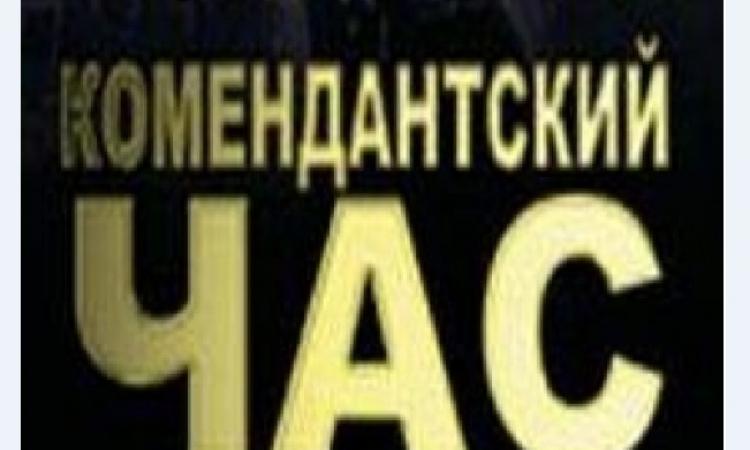 Уважаемые родители!16 июля 2009 года Областной Думой был принят закон «Об установлении на территории Свердловской области мер по недопущению нахождения детей в ночное время в местах, нахождение в которых может причинить вред здоровью детей, их физическому, интеллектуальному, психическому, духовному и нравственному развитию».В соответствии с нормами данного Закона запрещено(Выписка из Закона Свердловской области № 73 – ОЗ от 16 июля 2009 года (ст.2, ст.3): - нахождение лиц, не достигших возраста 18 лет, в местах, нахождение в которых может причинить вред здоровью детей, их физическому, интеллектуальному, психическому, духовному и нравственному здоровью;- нахождение в ночное время в общественных местах несовершеннолетних, не достигших возраста 16 лет, без сопровождения родителей (лиц, их заменяющих) или лиц, осуществляющих мероприятия с участием детей (под ночным временем в настоящем Законе понимается время с 23 до 6 часов местного времени в период с 1 мая по 30 сентября включительно и время с 22 до 6 часов местного времени в период с 1 октября по 30 апреля включительно).При обнаружении несовершеннолетнего в указанных местах, органы внутренних дел уведомляют об этом родителей и проводят проверку на предмет наличия в их действиях состава административного правонарушения по ст. 5.35 КоАП РФ. В случае отсутствия родителей или отказе ребенка вернуться в семью, органы внутренних дел доставляют его в отделения соцзащиты.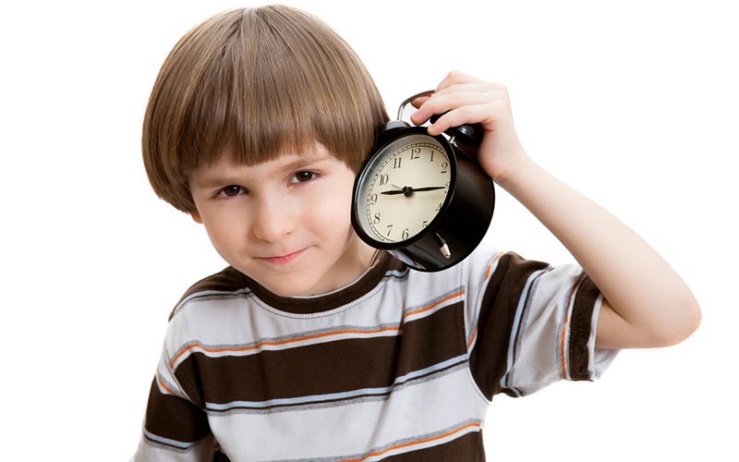 